Conduct of an Investigation into a Complaint of Failure to File a Disclosure Statement(Transparency in Election Commitments Act, S.N.B. 2018, c.1, ss. 9 and 10)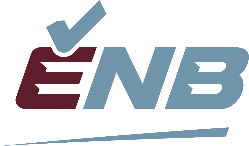 P 10 017(2022-09-12)Part A:  ComplainantPart A:  ComplainantRegistered political partyOfficial representativePart B:  Complaint of failure to file a disclosure statementRegistered political party against which the complaint is madeSummary of ComplaintDate and time complaint received:72-hour deadline to review the complaint:Part C:  Review of complaint by the Supervisor of Political Financing (ss.9(2), (3) and (4))The Supervisor conducts an investigation believing on reasonable grounds that there was a basis for the complaint.  In the investigation of a complaint, the Supervisor may:(a) order a person to produce to the Supervisor, or provide the Supervisor with access to, any relevant document or media in the person’s possession or control,(b) issue a summons to witness to compel the attendance of witnesses,(c) administer oaths and affirmations, and(d) require evidence to be given under oath or affirmation.If a person fails to comply with a summons issued or an order made above, the Supervisor may apply to a judge of The Court of King’s Bench of New Brunswick for one or both of the following orders:(a) an order directing the person to comply with the summons or order; and(b) an order finding the person in contempt of the Supervisor and imposing punishment in the same manner as if the person had been found in contempt of court.The following evidence was gathered in the course of this investigation:Part D:  Conclusion of the investigatorPart D:  Conclusion of the investigatorThe evidence supports a decision to: Dismiss the complaint, or Make a finding that the registered political party has failed to file a disclosure statement.Signature and Date